AGENDA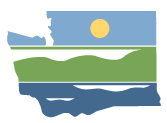 WRIA 15 Watershed Restoration and EnhancementWorkgroup MeetingsJuly 22, 2019 | 1:00-3:00 p.m. (technical workgroup)LocationPoulsbo Public LibraryCommunity Room700 NE Lincoln Rd, PoulsboCommittee ChairStacy Vynne McKinstrySvyn461@ecy.wa.gov(425) 649-7114	HandoutsAgendaDraft Growth ProjectionsWRIA 15 Technical Workgroup Participants: Stacy Vynne, Joel Purdy, Nam Siu, Alison O’Sullivan, John O’Leary, Paul Pickett, Austin Jennings, Eric Ferguson, Bob Montgomery, David Windom, Alora McGavin, John Covert (phone)Timeline and ProgressStacy reviewed a draft update to the committee timeline, including major deliverables and decision points. The workgroup provided initial feedback. The draft timeline will be shared with the committee on Aug 1. Plan implementation and adaptive management will be key considerations for the committee this fall.Growth Projections Bob and the county representatives provided summaries of where we are with development of growth projections. Decisions trees and data are available for each of the counties. HDR is working on a summary document with the methods and data which will be distributed as soon as available. The workgroup and committee will want to consider ranges and/or “buffers” to include to capture, for example, different time ranges, moderate vs worst case growth projections, uncertainty related to climate change/climate refugees, etc. The committee and workgroup will discuss further in August and the workgroup recommended that we bring forward questions associated with priorities for growth projections to the full committee in August. We will aim to review and approve the growth projections by early fall.Consumptive Use EstimatesBob walked through a detailed presentation on consumptive use: what it is, what is required per the legislation, what are options for the committee to consider, and a very preliminary calculation to show some of the consideration for different scenarios or ranges. Bob clarified that we will use average household outdoor acreage to calculate outdoor consumptive use, but that we are able to include different scenarios or considerations in addition. The workgroup shared that there is local data available on irrigation demands as well as climate data that could provide more information for calculating outdoor consumptive use. We may want to consider a range of scenarios to capture the climate extremes and worst case scenarios. The workgroup discussed the importance of capturing climate change impacts and potential influence on consumptive use estimates.  Stacy is working with the UW Climate Impacts Group to identify some potential options and considerations for incorporation of climate change into the various components of the plan. Some workgroup members feel it is important to ground our consumptive use estimates in real data (e.g. KPUD metering data). David Windom referenced the Mason Co Consumptive Use study (Mason County Paper on Domestic Use Water Model for WRIA 14) and potential for rainwater catchment to support offsets (committee will further discuss in August; LID and stormwater requirements are in addition to projects for offsets and NEB). The workgroup discussed the steady state approach and expressed concern about the appearance of a disregard for lag in return flow (unknown variable). There was also a discussion about using the upper limit of legal withdrawal estimates for the high range. The workgroup requested distribution of the detailed spreadsheets with metering data and the ability to see more details on potential scenarios for consumptive use estimates.Action Items and Next StepsStacy will share all of the growth projection data and decisions trees.Stacy and Bob will share the KPUD metering data and other documents associated with consumptive use estimates. Bob will develop a spreadsheet for consumptive use estimates that workgroup members can play with.Workgroup should consider different scenarios, buffers, and ranges for growth projections and consumptive use.Stacy will schedule meetings for August and September.Stacy will resend the webmap link.Paul will provide a report out to the committee in August.